CCF专业委员会委员申请表填表日期：  年   月   日仅限本页，无需另附。本表电子版E-mail至tc@ccf.org.cn专委会名称系统软件专业委员会系统软件专业委员会系统软件专业委员会参加专委时间参加专委时间参加专委时间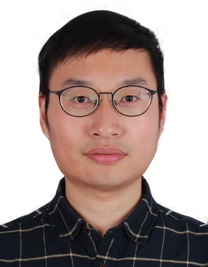 申请人潘敏学性别男出生年月日出生年月日出生年月日工作单位南京大学南京大学南京大学南京大学南京大学现任职副教授通信地址邮编210093电话手机手机手机CCF会员号E-mailE-mailE-mailmxp@nju.edu.cnmxp@nju.edu.cnmxp@nju.edu.cn受教育状况、工作（学术）背景和目前任职状况（限300字）：潘敏学，2014年毕业于南京大学计算机科学与技术系，获博士学位，现工作于南京大学软件学院。教学、研究工作主要涉及软件工程领域；近年来的研究集中在软件建模与分析验证、软件形式化方法等可信软件相关领域。主持项目包括国家自然科学基金、江苏省自然科学基金等；在CAV、ICSE、FSE、ASE等国际会议期刊及软件学报、Science China等国内期刊上发表论文30余篇。受教育状况、工作（学术）背景和目前任职状况（限300字）：潘敏学，2014年毕业于南京大学计算机科学与技术系，获博士学位，现工作于南京大学软件学院。教学、研究工作主要涉及软件工程领域；近年来的研究集中在软件建模与分析验证、软件形式化方法等可信软件相关领域。主持项目包括国家自然科学基金、江苏省自然科学基金等；在CAV、ICSE、FSE、ASE等国际会议期刊及软件学报、Science China等国内期刊上发表论文30余篇。受教育状况、工作（学术）背景和目前任职状况（限300字）：潘敏学，2014年毕业于南京大学计算机科学与技术系，获博士学位，现工作于南京大学软件学院。教学、研究工作主要涉及软件工程领域；近年来的研究集中在软件建模与分析验证、软件形式化方法等可信软件相关领域。主持项目包括国家自然科学基金、江苏省自然科学基金等；在CAV、ICSE、FSE、ASE等国际会议期刊及软件学报、Science China等国内期刊上发表论文30余篇。受教育状况、工作（学术）背景和目前任职状况（限300字）：潘敏学，2014年毕业于南京大学计算机科学与技术系，获博士学位，现工作于南京大学软件学院。教学、研究工作主要涉及软件工程领域；近年来的研究集中在软件建模与分析验证、软件形式化方法等可信软件相关领域。主持项目包括国家自然科学基金、江苏省自然科学基金等；在CAV、ICSE、FSE、ASE等国际会议期刊及软件学报、Science China等国内期刊上发表论文30余篇。受教育状况、工作（学术）背景和目前任职状况（限300字）：潘敏学，2014年毕业于南京大学计算机科学与技术系，获博士学位，现工作于南京大学软件学院。教学、研究工作主要涉及软件工程领域；近年来的研究集中在软件建模与分析验证、软件形式化方法等可信软件相关领域。主持项目包括国家自然科学基金、江苏省自然科学基金等；在CAV、ICSE、FSE、ASE等国际会议期刊及软件学报、Science China等国内期刊上发表论文30余篇。受教育状况、工作（学术）背景和目前任职状况（限300字）：潘敏学，2014年毕业于南京大学计算机科学与技术系，获博士学位，现工作于南京大学软件学院。教学、研究工作主要涉及软件工程领域；近年来的研究集中在软件建模与分析验证、软件形式化方法等可信软件相关领域。主持项目包括国家自然科学基金、江苏省自然科学基金等；在CAV、ICSE、FSE、ASE等国际会议期刊及软件学报、Science China等国内期刊上发表论文30余篇。受教育状况、工作（学术）背景和目前任职状况（限300字）：潘敏学，2014年毕业于南京大学计算机科学与技术系，获博士学位，现工作于南京大学软件学院。教学、研究工作主要涉及软件工程领域；近年来的研究集中在软件建模与分析验证、软件形式化方法等可信软件相关领域。主持项目包括国家自然科学基金、江苏省自然科学基金等；在CAV、ICSE、FSE、ASE等国际会议期刊及软件学报、Science China等国内期刊上发表论文30余篇。受教育状况、工作（学术）背景和目前任职状况（限300字）：潘敏学，2014年毕业于南京大学计算机科学与技术系，获博士学位，现工作于南京大学软件学院。教学、研究工作主要涉及软件工程领域；近年来的研究集中在软件建模与分析验证、软件形式化方法等可信软件相关领域。主持项目包括国家自然科学基金、江苏省自然科学基金等；在CAV、ICSE、FSE、ASE等国际会议期刊及软件学报、Science China等国内期刊上发表论文30余篇。受教育状况、工作（学术）背景和目前任职状况（限300字）：潘敏学，2014年毕业于南京大学计算机科学与技术系，获博士学位，现工作于南京大学软件学院。教学、研究工作主要涉及软件工程领域；近年来的研究集中在软件建模与分析验证、软件形式化方法等可信软件相关领域。主持项目包括国家自然科学基金、江苏省自然科学基金等；在CAV、ICSE、FSE、ASE等国际会议期刊及软件学报、Science China等国内期刊上发表论文30余篇。加入CCF日期，任职情况，过去2年为本专委会服务和贡献情况，过去从事社会公益性活动情况（限300字）2014年9月加入CCF，同年加入YOCSEF南京，协助举办了多场学术及企业交流活动。每年都参加NASAC、Internetware等专委相关会议，并多次担任审稿人。加入CCF日期，任职情况，过去2年为本专委会服务和贡献情况，过去从事社会公益性活动情况（限300字）2014年9月加入CCF，同年加入YOCSEF南京，协助举办了多场学术及企业交流活动。每年都参加NASAC、Internetware等专委相关会议，并多次担任审稿人。加入CCF日期，任职情况，过去2年为本专委会服务和贡献情况，过去从事社会公益性活动情况（限300字）2014年9月加入CCF，同年加入YOCSEF南京，协助举办了多场学术及企业交流活动。每年都参加NASAC、Internetware等专委相关会议，并多次担任审稿人。加入CCF日期，任职情况，过去2年为本专委会服务和贡献情况，过去从事社会公益性活动情况（限300字）2014年9月加入CCF，同年加入YOCSEF南京，协助举办了多场学术及企业交流活动。每年都参加NASAC、Internetware等专委相关会议，并多次担任审稿人。加入CCF日期，任职情况，过去2年为本专委会服务和贡献情况，过去从事社会公益性活动情况（限300字）2014年9月加入CCF，同年加入YOCSEF南京，协助举办了多场学术及企业交流活动。每年都参加NASAC、Internetware等专委相关会议，并多次担任审稿人。加入CCF日期，任职情况，过去2年为本专委会服务和贡献情况，过去从事社会公益性活动情况（限300字）2014年9月加入CCF，同年加入YOCSEF南京，协助举办了多场学术及企业交流活动。每年都参加NASAC、Internetware等专委相关会议，并多次担任审稿人。加入CCF日期，任职情况，过去2年为本专委会服务和贡献情况，过去从事社会公益性活动情况（限300字）2014年9月加入CCF，同年加入YOCSEF南京，协助举办了多场学术及企业交流活动。每年都参加NASAC、Internetware等专委相关会议，并多次担任审稿人。加入CCF日期，任职情况，过去2年为本专委会服务和贡献情况，过去从事社会公益性活动情况（限300字）2014年9月加入CCF，同年加入YOCSEF南京，协助举办了多场学术及企业交流活动。每年都参加NASAC、Internetware等专委相关会议，并多次担任审稿人。加入CCF日期，任职情况，过去2年为本专委会服务和贡献情况，过去从事社会公益性活动情况（限300字）2014年9月加入CCF，同年加入YOCSEF南京，协助举办了多场学术及企业交流活动。每年都参加NASAC、Internetware等专委相关会议，并多次担任审稿人。本人所具有的资源、对专委会工作的设想和拟作出的贡献（限300字）1、本人所在南京大学软件学院有较多学生资源，拟吸引更多的学生加入中国计算机学会，并对系统软件方向产生浓厚兴趣。2、本人将继续在复杂系统分析验证方面进行研究，努力促成更多的机构间的讨论交流，特别是在工业界应用方面进行相关讨论，为专委工作的推动贡献自己的一份力量。本人所具有的资源、对专委会工作的设想和拟作出的贡献（限300字）1、本人所在南京大学软件学院有较多学生资源，拟吸引更多的学生加入中国计算机学会，并对系统软件方向产生浓厚兴趣。2、本人将继续在复杂系统分析验证方面进行研究，努力促成更多的机构间的讨论交流，特别是在工业界应用方面进行相关讨论，为专委工作的推动贡献自己的一份力量。本人所具有的资源、对专委会工作的设想和拟作出的贡献（限300字）1、本人所在南京大学软件学院有较多学生资源，拟吸引更多的学生加入中国计算机学会，并对系统软件方向产生浓厚兴趣。2、本人将继续在复杂系统分析验证方面进行研究，努力促成更多的机构间的讨论交流，特别是在工业界应用方面进行相关讨论，为专委工作的推动贡献自己的一份力量。本人所具有的资源、对专委会工作的设想和拟作出的贡献（限300字）1、本人所在南京大学软件学院有较多学生资源，拟吸引更多的学生加入中国计算机学会，并对系统软件方向产生浓厚兴趣。2、本人将继续在复杂系统分析验证方面进行研究，努力促成更多的机构间的讨论交流，特别是在工业界应用方面进行相关讨论，为专委工作的推动贡献自己的一份力量。本人所具有的资源、对专委会工作的设想和拟作出的贡献（限300字）1、本人所在南京大学软件学院有较多学生资源，拟吸引更多的学生加入中国计算机学会，并对系统软件方向产生浓厚兴趣。2、本人将继续在复杂系统分析验证方面进行研究，努力促成更多的机构间的讨论交流，特别是在工业界应用方面进行相关讨论，为专委工作的推动贡献自己的一份力量。本人所具有的资源、对专委会工作的设想和拟作出的贡献（限300字）1、本人所在南京大学软件学院有较多学生资源，拟吸引更多的学生加入中国计算机学会，并对系统软件方向产生浓厚兴趣。2、本人将继续在复杂系统分析验证方面进行研究，努力促成更多的机构间的讨论交流，特别是在工业界应用方面进行相关讨论，为专委工作的推动贡献自己的一份力量。本人所具有的资源、对专委会工作的设想和拟作出的贡献（限300字）1、本人所在南京大学软件学院有较多学生资源，拟吸引更多的学生加入中国计算机学会，并对系统软件方向产生浓厚兴趣。2、本人将继续在复杂系统分析验证方面进行研究，努力促成更多的机构间的讨论交流，特别是在工业界应用方面进行相关讨论，为专委工作的推动贡献自己的一份力量。本人所具有的资源、对专委会工作的设想和拟作出的贡献（限300字）1、本人所在南京大学软件学院有较多学生资源，拟吸引更多的学生加入中国计算机学会，并对系统软件方向产生浓厚兴趣。2、本人将继续在复杂系统分析验证方面进行研究，努力促成更多的机构间的讨论交流，特别是在工业界应用方面进行相关讨论，为专委工作的推动贡献自己的一份力量。本人所具有的资源、对专委会工作的设想和拟作出的贡献（限300字）1、本人所在南京大学软件学院有较多学生资源，拟吸引更多的学生加入中国计算机学会，并对系统软件方向产生浓厚兴趣。2、本人将继续在复杂系统分析验证方面进行研究，努力促成更多的机构间的讨论交流，特别是在工业界应用方面进行相关讨论，为专委工作的推动贡献自己的一份力量。推荐人1意见:(未正式组建专委不填)推荐人签字：                    年    月   日推荐人1意见:(未正式组建专委不填)推荐人签字：                    年    月   日推荐人1意见:(未正式组建专委不填)推荐人签字：                    年    月   日推荐人1意见:(未正式组建专委不填)推荐人签字：                    年    月   日推荐人1意见:(未正式组建专委不填)推荐人签字：                    年    月   日推荐人2意见: (未正式组建专委不填)推荐人签字：              年   月   日推荐人2意见: (未正式组建专委不填)推荐人签字：              年   月   日推荐人2意见: (未正式组建专委不填)推荐人签字：              年   月   日推荐人2意见: (未正式组建专委不填)推荐人签字：              年   月   日我保证所填内容均为真实。我愿意申请该专委会委员职务，愿意以志愿者的身份参与专委会的工作，并按照中国计算机学会的规则工作。申请人签字：                        日期:我保证所填内容均为真实。我愿意申请该专委会委员职务，愿意以志愿者的身份参与专委会的工作，并按照中国计算机学会的规则工作。申请人签字：                        日期:我保证所填内容均为真实。我愿意申请该专委会委员职务，愿意以志愿者的身份参与专委会的工作，并按照中国计算机学会的规则工作。申请人签字：                        日期:我保证所填内容均为真实。我愿意申请该专委会委员职务，愿意以志愿者的身份参与专委会的工作，并按照中国计算机学会的规则工作。申请人签字：                        日期:我保证所填内容均为真实。我愿意申请该专委会委员职务，愿意以志愿者的身份参与专委会的工作，并按照中国计算机学会的规则工作。申请人签字：                        日期:我保证所填内容均为真实。我愿意申请该专委会委员职务，愿意以志愿者的身份参与专委会的工作，并按照中国计算机学会的规则工作。申请人签字：                        日期:我保证所填内容均为真实。我愿意申请该专委会委员职务，愿意以志愿者的身份参与专委会的工作，并按照中国计算机学会的规则工作。申请人签字：                        日期:我保证所填内容均为真实。我愿意申请该专委会委员职务，愿意以志愿者的身份参与专委会的工作，并按照中国计算机学会的规则工作。申请人签字：                        日期:我保证所填内容均为真实。我愿意申请该专委会委员职务，愿意以志愿者的身份参与专委会的工作，并按照中国计算机学会的规则工作。申请人签字：                        日期: